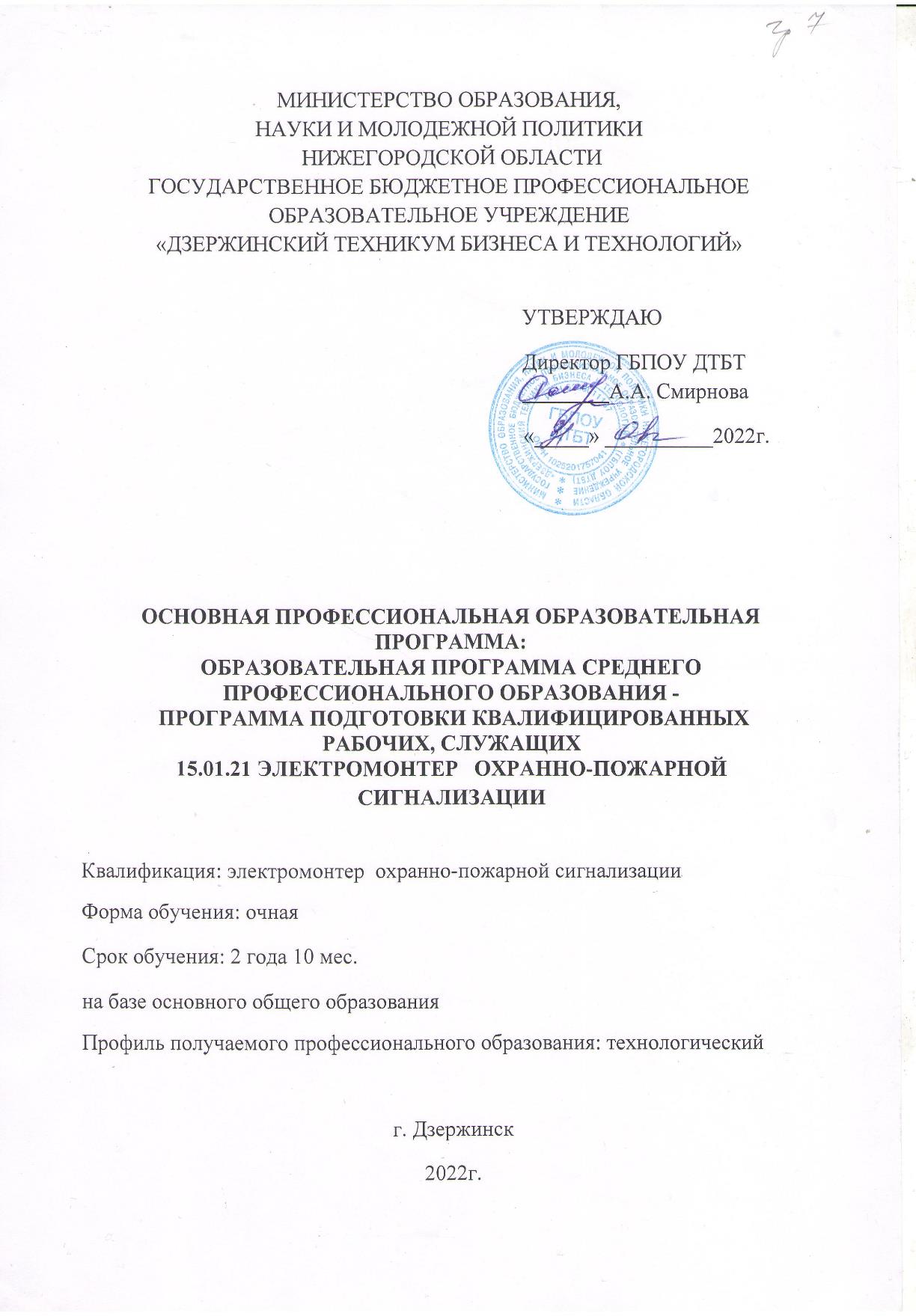 Рассмотрена и рекомендована к утверждению                                                                     Составлена в соответствии сметодической комиссией			                         ФГОС СПО по профессии профессий и специальностей			             220703.03 Электромонтерэкономики, управления и промышленности          	 охранно-пожарной сигнализации                    			                                                               утвержденного приказомПредседатель МК				                          Министерства образования и _________ Семенец О.В..			                          науки  РФ от  02.08.2013 №691Организация - разработчик: Государственное бюджетное профессиональное образовательное учреждение  «Дзержинский техникум бизнеса и технологий» Разработчики:Лисицина Т.Б. – зам. директора по УР ГБПОУ  «Дзержинский техникум бизнеса и технологий»Кокорина С.Н. - методист ГБПОУ  «Дзержинский техникум бизнеса и технологий»Лысенко Ю.В.   -  преподаватель общепрофессиональных дисциплин и профессиональных модулей ГБПОУ  «Дзержинский техникум бизнеса и технологий»Эксперты:_________________________________________________________________________ ____________/ _____________/	должность, место работы				подпись		Ф.И.О._________________________________________________________________________ ____________/ _____________/	должность, место работы				подпись		Ф.И.О._________________________________________________________________________ ____________/ _____________/	должность, место работы				подпись		Ф.И.О.Аннотация программыОбразовательная программа среднего профессионального образования  - программа подготовки квалифицированных рабочих, служащих  (далее – ППКРС) по профессии 15.01.21 Электромонтер  охранно-пожарной сигнализации разработана на основе федерального  государственного  образовательного стандарта среднего профессионального образования по профессии 220703.03  Электромонтер  охранно-пожарной сигнализации,  утвержденного приказом Министерства образования и науки Российской  Федерации от 02.08.2013 №691 (в ред. от 09.04.2015).  Получение среднего профессионального образования (далее – СПО)  на базе основного общего образования осуществляется с одновременным получением среднего общего образования в пределах ППКРС. В этом случае ППКРС, реализуемая на базе основного общего образования, разрабатывается на основе требований соответствующих федеральных государственных образовательных стандартов среднего общего и среднего профессионального образования с учетом получаемой профессии СПО.Наименование квалификации  по ОК 016-94 (согласно пункту 3.1 ФГОС СПО):  Электромонтер  охранно-пожарной сигнализации. ППКРС  по  профессии 15.01.21 Электромонтер  охранно-пожарной сигнализации разработана с целью:обеспечения востребованности и конкурентоспособности выпускников ГБПОУ «Дзержинский техникум бизнеса и технологий» по профессии 15.01.21 Электромонтер  охранно-пожарной сигнализации;   подготовки	выпускников по профессии 15.01.21 Электромонтер  охранно-пожарной сигнализации к выполнению работ установке, монтажу и наладке оборудования, аппаратуры и приборов охранной, тревожной, пожарной и охранно-пожарной сигнализации, систем охранного телевидения, контроля и управления доступом, оповещения и управления эвакуацией людей, бесперебойного и резервного электропитания, охранного освещения, оперативной и постовой связи, пожарной и инженерной автоматики (далее - систем безопасности); монтажу электропроводок систем безопасности и проведение необходимых электроизмерений; эксплуатации, технического обслуживания и ремонта оборудования, аппаратуры, приборов и электропроводок систем безопасности; проверки работоспособности оборудования, аппаратуры и приборов систем безопасности, в том числе новых образцов техники, а также простейших систем безопасности в целом.Правообладатель программы: Государственное бюджетное профессиональное образовательное учреждение  «Дзержинский техникум бизнеса и технологий» (далее – техникум) (606000, Нижегородская область, г. Дзержинск, ул. Чкалова, д. 19,  тел./факс  8(813) -22-18-45).Срок освоения ППКРС    по профессии 15.01.21 Электромонтер  охранно-пожарной сигнализации на базе основного общего образования по очной форме обучения  составляет  2 года 10 месяцев.СОДЕРЖАНИЕОБЩИЕ ПОЛОЖЕНИЯ1. Общие положения1.1. Программа подготовки квалифицированных рабочих, служащих по профессии 15.01.21 Электромонтер  охранно-пожарной сигнализацииПрограмма подготовки квалифицированных рабочих, служащих  по профессии 15.01.21 Электромонтер  охранно-пожарной сигнализации реализуется ГБПОУ «Дзержинский техникум бизнеса и технологий» (далее – ГБПОУ ДТБТ)  на базе основного общего образования по очной форме обучения. Получение СПО на базе основного общего образования осуществляется с одновременным получением среднего общего образования в пределах ППКРС.          ППКРС представляет собой систему документов, разработанную и утвержденную ГБПОУ ДТБТ на основе федерального государственного образовательного стандарта среднего профессионального образования (далее - ФГОС СПО) по данной профессии, на основе требований федерального государственного стандарта среднего общего образования  с учетом  получаемой специальности и  требований регионального рынка труда.ППКРС  определяет  цели, ожидаемые результаты, содержание, условия и технологии реализации  образовательного процесса, оценку качества подготовки выпускника по данной профессии и включает: учебный план, календарный учебный график,   рабочие программы учебных предметов, курсов,  дисциплин (модулей),  программы учебной и производственной практик, оценочные и методические материалы, обеспечивающие реализацию соответствующей образовательной программы и качество подготовки обучающихся.В ППКРС  по профессии 15.01.21 Электромонтер  охранно-пожарной сигнализации ежегодно вносятся обновления   с учетом запросов работодателей,  особенностей развития региона, науки, культуры, экономики, технологий  и социальной сферы  в рамках, установленных ФГОС СПО.  Реализация ППКРС осуществляется на государственном языке Российской Федерации.      1.2  Нормативные документы для разработки ППКРС по профессии 15.01.21 Электромонтер  охранно-пожарной сигнализацииНормативную правовую базу разработки ППССЗ составляют: Федеральный закон Российской Федерации «Об образовании в Российской Федерации» от 29 декабря 2012г. №273-ФЗ;Федеральный закон  Российской Федерации от 08.06.2020 № 164-ФЗ «О внесении изменений в статьи 71.1 и 108  Федерального закона Об образовании в Российской Федерации»;Федеральный закон  Российской Федерации от 31.07.2020 № 304-ФЗ «О внесении изменений в Федеральный закон Об образовании в Российской Федерации»;Федеральный государственный образовательный стандарт среднего профессионального образования  по профессии 220703.03 Электромонтер  охранно-пожарной сигнализации,  утвержденный  приказом Министерства образования и науки Российской  Федерации от 02.08.2013 №691 (в редакции приказа Минпросвещения РФ  от 13.07.2021г. №450); Разъяснения по реализации образовательной программы среднего общего образования в пределах освоения образовательных программ среднего профессионального образования на базе основного общего образования с учетом требований ФГОС и профиля получаемого профессионального образования, одобренные Научно-методическим советом Центра профессионального образования ФГАУ «ФИРО» (Протокол № 1, 10.04.2014г.);Нормативно-правовые документы Минобрнауки РФ и Минпросвещения РФ:- Федеральный государственный образовательный стандарт среднего общего образования, утвержденный приказом Министерства  образования и науки РФ от 17.05.2012г. № 413;- Приказ Минобрнауки РФ   от 29 июня 2017 г. N 613 «О внесении изменений  в федеральный государственный образовательный стандарт среднего общего образования, утвержденный приказом Минобрнауки РФ  17 мая 2012г. №413»; - Приказ Минобрнауки России от 29.10.2013г. № 1199 «Об утверждении перечня профессий среднего профессионального образования»;      - Приказ Министерства просвещения РФ от 03.12.2019 № 655 «О внесении изменений в          перечни профессий и специальностей среднего           №1199».      - Порядок организации и осуществления образовательной деятельности по         образовательным программам среднего профессионального         образования, утвержденного приказом Министерства образования и науки Российской         Федерации от 14 июня 2013 г. № 464;–Приказ Министерства просвещения  РФ от 28.08.2020 N 441 "О внесении изменений в порядок организации и осуществления образовательной деятельности по образовательным программам среднего профессионального образования, утвержденного приказом Министерства образования и науки РФ от 14 июня 2013г. №464"; - Приказ Минобрнауки РФ №885 от 05.08.2020г. № 390 «О практической подготовке»; – Порядок проведения государственной итоговой аттестации по образовательным программам среднего профессионального образования, утверждённый приказом Министерства образования и науки Российской Федерации от 16 августа 2013г. N 968; -  Приказ Министерства образования и науки Российской Федерации от 17 ноября  2017г. № 1138  «О внесении изменений в Порядок проведения государственной итоговой аттестации по образовательным программам среднего профессионального образования, утверждённый приказом  Министерства   образования и науки  Российской  Федерации  от   16 августа 2013 г.  № 968";- Письмо Минобрнауки России от 20.10.2010г. № 12-696 «О разъяснениях по формированию учебного плана ОПОП НПО и СПО»; Устав ГБПОУ «Дзержинский техникум бизнеса и технологий».1.3. Общая характеристика  ППКРС по профессии 15.01.21 Электромонтер  охранно-пожарной сигнализации1.3.1. Цель (миссия) ППКРС по профессии 15.01.21 Электромонтер  охранно-пожарной сигнализации        ППКРС имеет своей целью развитие у обучающихся  личностных качеств, формирование общих и профессиональных компетенций в соответствии с требованиями ФГОС СПО по данной профессии. Выпускник ГБПОУ ДТБТ  в результате освоения ППКРС по профессии 15.01.21 Электромонтер  охранно-пожарной сигнализации будет готов к профессиональной деятельности на таких должностях,  как: электромонтер охранно-пожарной сигнализации.ППКРС по профессии 15.01.21 Электромонтер  охранно-пожарной сигнализации ориентирована на реализацию следующих принципов: приоритет практикоориентированных знаний выпускника; ориентацию на развитие местного и регионального профессионального сообщества; формирование готовности принимать решения и профессионально действовать в нестандартных ситуациях; формирование потребности к постоянному развитию и инновационной деятельности в профессиональной сфере.1.3.2. Срок освоения ППКРС по профессии 15.01.21 Электромонтер  охранно-пожарной сигнализации1.3.3. Трудоемкость ППКРС по профессии 15.01.21 Электромонтер  охранно-пожарной сигнализации	1.4. Требования к абитуриентуАбитуриент при поступлении должен иметь документ государственного образца:аттестат об основном общем образовании.1.5.Квалификационная характеристика выпускникаВыпускник по профессии 15.01.21 Электромонтер  охранно-пожарной сигнализации готов к выполнению работ:  установка, монтаж и наладка оборудования, аппаратуры и приборов охранной, тревожной, пожарной и охранно-пожарной сигнализации, систем охранного телевидения, контроля и управления доступом, оповещения и управления эвакуацией людей, бесперебойного и резервного электропитания, охранного освещения, оперативной и постовой связи, пожарной и инженерной автоматики (далее - систем безопасности); монтаж электропроводок систем безопасности и проведение необходимых электроизмерений; эксплуатация, техническое обслуживание и ремонт оборудования, аппаратуры, приборов и электропроводок систем безопасности; проверка работоспособности оборудования, аппаратуры и приборов систем безопасности, в том числе новых образцов техники, а также простейших систем безопасности в целом. Квалификация:   электромонтер  охранно-пожарной сигнализации. 2. Характеристика профессиональной деятельности выпускников ППКРС по профессии 15.01.21 Электромонтер  охранно-пожарной сигнализации2.1. Область профессиональной деятельности выпускниковОбласть профессиональной деятельности выпускников: установка, монтаж и наладка оборудования, аппаратуры и приборов охранной, тревожной, пожарной и охранно-пожарной сигнализации, систем охранного телевидения, контроля и управления доступом, оповещения и управления эвакуацией людей, бесперебойного и резервного электропитания, охранного освещения, оперативной и постовой связи, пожарной и инженерной автоматики (далее - систем безопасности); монтаж электропроводок систем безопасности и проведение необходимых электроизмерений; эксплуатация, техническое обслуживание и ремонт оборудования, аппаратуры, приборов и электропроводок систем безопасности; проверка работоспособности оборудования, аппаратуры и приборов систем безопасности, в том числе новых образцов техники, а также простейших систем безопасности в целом.2.2. Объектами профессиональной деятельности выпускников являются: - здания, сооружения, помещения, подлежащие оснащению системами безопасности; - эксплуатируемые системы безопасности; - оборудование, аппаратура, приборы систем безопасности, кабельная продукция и расходные материалы; - средства труда, в т.ч. инструменты, машины, механизмы, их комплексы и системы; - технологии и технологические процессы; - проектно-сметная и нормативно-техническая документация.2.3. Виды деятельности выпускников:Обучающийся  готовится к следующим видам деятельности:1. Определение мест установки оборудования, аппаратуры и приборов охранной, тревожной, пожарной и охранно-пожарной сигнализации.2. Выполнение работ по установке и монтажу оборудования, аппаратуры и приборов охранной, тревожной, пожарной и охранно-пожарной сигнализации.3. Эксплуатация смонтированного оборудования, систем и комплексов охранной, тревожной, пожарной и охранно-пожарной сигнализации.4. Диагностика и мониторинг систем и комплексов охранной, тревожной, пожарной и охранно-пожарной сигнализации.5. Обслуживание источников основного и резервного электропитания.3. Компетенции выпускников по профессии 15.01.21 Электромонтер  охранно-пожарной сигнализации,   формируемые в результате освоения  ППКРС  3.1. Выпускник, освоивший ППКРС, должен обладать общими компетенциями, включающими в себя способность:ОК 1. Понимать сущность и социальную значимость будущей профессии, проявлять к ней устойчивый интерес.ОК 2. Организовывать собственную деятельность, исходя из цели и способов ее достижения, определенных руководителем.ОК 3. Анализировать рабочую ситуацию, осуществлять текущий и итоговый контроль, оценку и коррекцию собственной деятельности, нести ответственность за результаты своей работы.ОК 4. Осуществлять поиск информации, необходимой для эффективного выполнения профессиональных задач.ОК 5. Использовать информационно-коммуникационные технологии в профессиональной деятельности.ОК 6. Работать в команде, эффективно общаться с коллегами, руководством, клиентами.ОК 7. Исполнять воинскую обязанность, в том числе с применением полученных профессиональных знаний (для юношей).3.2.  Выпускник, освоивший ППКРС, должен обладать профессиональными компетенциями, соответствующими видам деятельности:1. Определение мест установки оборудования, аппаратуры и приборов охранной, тревожной, пожарной и охранно-пожарной сигнализации.ПК 1.1. Определять места установки датчиков, извещателей, оповещателей, сигнализаторов, расширителей, изоляторов короткого замыкания (КЗ), релейных модулей, пультов управления, приборов приемно-контрольных, контрольных панелей систем охранно-пожарной сигнализации (ОПС).ПК 1.2. Определять места установки датчиков, релейных модулей, контроллеров, модулей пожаротушения и сигнально-пусковых устройств систем пожаротушения.ПК 1.3. Определять места установки датчиков, клапанов, контроллеров, релейных модулей исполнительных устройств инженерной автоматики.ПК 1.4. Определять места установки телекамер, кронштейнов, поворотных устройств, мультиплексоров и мониторов систем охранного телевидения.ПК 1.5. Определять места установки считывателей, контроллеров и исполнительных устройств системы контроля и управления доступом (СКУД).2. Выполнение работ по установке и монтажу оборудования, аппаратуры и приборов охранной, тревожной, пожарной и охранно-пожарной сигнализации.ПК 2.1. Монтировать линейные сооружения (электропроводки) ОПС, СКУД, системы охранного телевидения (СОТ), оповещения, пожаротушения, дымоудаления, инженерной автоматики и оборудования охранного освещения.ПК 2.2. Выполнять работы по установке и монтажу оборудования ОПС, СКУД, СОТ, оповещения, пожаротушения, дымоудаления, инженерной автоматики и охранного освещения.ПК 2.3. Выполнять монтаж и наладку датчиков и извещателей систем ОПС, считывателей, контроллеров и исполнительных устройств СКУД, телекамер, кронштейнов, поворотных устройств и приборов охранного освещения СОТ, клапанов, датчиков и модулей пожаротушения, датчиков инженерной автоматики, клапанов и реле дымоудаления.ПК 2.4. Выполнять работы по установке и монтажу устройств объектовых, ретрансляторов и пультов систем централизованного наблюдения.3. Эксплуатация смонтированного оборудования, систем и комплексов охранной, тревожной, пожарной и охранно-пожарной сигнализации.ПК 3.1. Осуществлять эксплуатацию линейных сооружений ОПС, СКУД, СОТ, оповещения, пожаротушения, дымоудаления, инженерной автоматики и оборудования охранного освещения.ПК 3.2. Осуществлять эксплуатацию ОПС, СКУД, СОТ, оповещения, пожаротушения, дымоудаления, инженерной автоматики и оборудования охранного освещения.ПК 3.3. Осуществлять эксплуатацию приборов приемно-контрольных, сигнально-пусковых устройств, контроллеров, мультиплексоров, мониторов.ПК 3.4. Осуществлять эксплуатацию датчиков и извещателей системы ОПС, считывателей, контроллеров и исполнительных устройств СКУД, телекамер, кронштейнов, поворотных устройств и приборов охранного освещения СОТ, клапанов, датчиков и модулей пожаротушения, датчиков инженерной автоматики, клапанов и реле дымоудаления.ПК 3.5. Осуществлять эксплуатацию устройств объектовых, ретрансляторов и пультов систем централизованного наблюдения.4. Диагностика и мониторинг систем и комплексов охранной, тревожной, пожарной и охранно-пожарной сигнализации.ПК 4.1. Осуществлять диагностику и мониторинг систем охранно-пожарной сигнализации.ПК 4.2. Осуществлять диагностику и мониторинг систем контроля и управления доступом.ПК 4.3. Осуществлять диагностику и мониторинг систем охранного телевидения.ПК 4.4. Осуществлять диагностику и мониторинг систем оповещения, пожаротушения и дымоудаления.ПК 4.5. Осуществлять диагностику и мониторинг систем инженерной автоматики и оборудования охранного освещения.5. Обслуживание источников основного и резервного электропитания.ПК 5.1. Обслуживать источники бесперебойного электропитания.ПК 5.2. Обслуживать источники резервного электропитания.ПК 5.3. Выявлять и устранять неисправности источников электропитания.ПК 5.4. Обслуживать приборы контроля и защиты состояния источников бесперебойного и резервного электропитания.ПК 5.5. Выполнять работы по замене химических источников электропитания.         4. Документы, определяющие содержание и организацию образовательного процесса при реализации ППКРС по профессии 15.01.21 Электромонтер  охранно-пожарной сигнализации       4.1. Календарный учебный график            В календарном учебном графике указывается последовательность реализации ППКРС по профессии 15.01.21 Электромонтер  охранно-пожарной сигнализации по годам, включая теоретическое  обучение,  практики, промежуточную и итоговую аттестации, каникулы. Сводные данные по бюджету времени (в неделях) для очной формы обучения по профессии 15.01.21 Электромонтер  охранно-пожарной сигнализации: Календарный учебный график  ППКРС по профессии 15.01.21 Электромонтер  охранно-пожарной сигнализации приведен в Приложении 1.4.2. Учебный план ППКРС по профессии 15.01.21 Электромонтер  охранно-пожарной сигнализацииУчебный план определяет такие качественные и количественные характеристики ППКРС  по профессии 15.01.21 Электромонтер  охранно-пожарной сигнализации как:объемные параметры учебной нагрузки в целом, по годам обучения и по семестрам;перечень учебных дисциплин, профессиональных модулей и их составных элементов (междисциплинарных курсов, учебной и производственной практик);последовательность изучения учебных дисциплин и профессиональных модулей;виды учебных занятий;распределение различных форм промежуточной аттестации по годам обучения и по семестрам;распределение по семестрам и объемные показатели подготовки и проведения государственной  итоговой аттестации.Объем учебных занятий  и практики не превышает 36 часов в неделю.Общая продолжительность каникул в учебном году составляет 8-11 недель, в том числе не менее 2-х недель в зимний период.Обязательная аудиторная нагрузка обучающихся  предполагает лекции, практические занятия, включая семинары.  Количество часов внеаудиторной (самостоятельной) работы обучающихся составляют в целом по образовательной программе 50% от количества часов аудиторной нагрузки. Самостоятельная работа организуется в форме выполнения индивидуальных проектов, подготовки рефератов, докладов,  презентаций,  самостоятельного изучения отдельных тем и т.п.Консультации в объёме из расчёта 4 часа в год на одного  обучающегося  проводятся в форме групповых и индивидуальных занятий. ППКРС по   профессии 15.01.21 Электромонтер  охранно-пожарной сигнализации на базе основного общего образования предусматривает изучение следующих учебных циклов и разделов.Учебные циклы:общеобразовательный  (ОД);общепрофессиональный  (ОП);профессиональный (П)Разделы:физическая культура;учебная практика;производственная практика;промежуточная аттестация;государственная итоговая аттестация.4.2.1. Обязательная часть ППКРС  15.01.21 Электромонтер  охранно-пожарной сигнализации  Обязательная часть ППКРС  по учебным циклам составляет около  80% от общего объема времени, отведенного на их освоение. Общеобразовательный, общепрофессиональный  учебные циклы состоят из  общеобразовательных и общепрофессиональных дисциплин соответственно. Профессиональный учебный цикл состоит из  профессиональных модулей в соответствии с  видами деятельности, соответствующими присваиваемым квалификациям. В состав профессионального модуля входит  один или несколько междисциплинарных курсов. При освоении обучающимися профессиональных модулей проводятся учебная практика и производственная практика.            Обязательная часть профессионального учебного цикла ППКРС   предусматривает  изучение дисциплины ОП.07. Безопасность жизнедеятельности. Объем часов на дисциплину  ОП.07  Безопасность жизнедеятельности  составляет 2 часа в неделю в период теоретического обучения, но не более 68 часов, из них на освоение основ военной службы - 70 процентов от общего объема времени (48ч), отведенного на указанную дисциплину.В период обучения с юношами проводятся учебные сборы (согласно пункта 1 статьи 13 Федерального закона  «О воинской обязанности и военной службе» от 28 марта 1998 года № 53-ФЗ и Приказа Минобразования и науки РФ №134 от 24 февраля 2010г.).   В общеобразовательный цикл включен индивидуальный проект, представляющий  собой особую форму организации деятельности обучающихся (учебное исследование или учебный проект).        Индивидуальный проект выполняется обучающимся самостоятельно под руководством преподавателя  по выбранной теме в рамках одного или нескольких изучаемых учебных предметов, курсов в любой избранной области деятельности (познавательной, практической, учебно-исследовательской, социальной, художественно-творческой, иной).           Результаты выполнения индивидуального проекта должны отражать:сформированность навыков коммуникативной, учебно-исследовательской деятельности, критического мышления;способность к инновационной, аналитической, творческой, интеллектуальной деятельности;сформированность навыков проектной деятельности, а также самостоятельного применения приобретенных знаний и способов действий при решении различных задач, используя знания одного или нескольких учебных предметов или предметных областей;способность постановки цели и формулирования гипотезы исследования, планирования работы, отбора и интерпретации необходимой информации, структурирования аргументации результатов исследования на основе собранных данных, презентации результатов.          Индивидуальный проект выполняется обучающимся на 1 курсе   в рамках учебного времени, специально отведенного учебным планом, и должен быть представлен в виде завершенного учебного исследования или разработанного проекта: информационного, творческого, социального, прикладного, инновационного, конструкторского, инженерного.4.2.2. Вариативная  часть ППКРС по профессии 15.01.21 Электромонтер  охранно-пожарной сигнализации Вариативная часть (около 20%) дает возможность расширения и (или) углубления подготовки, определяемой содержанием обязательной части, получения дополнительных умений и знаний, необходимых для обеспечения конкурентоспособности выпускника в соответствии с запросами регионального рынка труда и возможностями продолжения образования. Часы вариативной части ФГОС СПО  в количестве 144 часов распределены:на изучение общепрофессиональных дисциплин  - 74 часа, в  том числе: ОП.01.Основы черчения (4ч),  ОП.02.Основы электротехники (6ч),  ОП.03.Основы электроматериаловедения (6ч),   ОП.04.Основы радиоэлектроники (14ч), ОП.05.Основы автоматизации производства (4ч), ОП.06.Основы экономики организации (4ч), ОП.07.Безопасность жизнедеятельности (36ч);на изучение и профессиональных модулей – 70 часов, в том числе:  МДК.01.01 Правила обследования объектов и определения мест установки технических средств систем безопасности (14ч), МДК.02.01. Технология установки и монтажа технических средств систем безопасности (14ч), МДК.03.01. Основы эксплуатации технических средств систем безопасности (28ч), МДК05.01. Технология обслуживания приборов контроля и защиты состояния источников бесперебойного  и резервного электропитания (14ч).          Часы вариативной части  используются для   углубления подготовки (знания, умения) обучающихся, определяемой содержанием  обязательной части ФГОС СПО  с учетом потребности работодателей, что позволяет обеспечить повышение конкурентоспособности выпускников на рынке труда и степени их соответствия требованиям работодателей. 4.3. Перечень рабочих программ учебных дисциплин, междисциплинарных курсов  и профессиональных модулей ППКРС по профессии 15.01.21 Электромонтер  охранно-пожарной сигнализации Учебный план ППКРС по профессии 15.01.21 Электромонтер  охранно-пожарной сигнализации  приведен в Приложении 2.4.4. Программы учебной и производственной практик Практика является обязательным разделом ППКРС. Она представляет собой вид учебной деятельности, направленной на формирование, закрепление, развитие практических навыков и компетенции в процессе выполнения определенных видов работ, связанных с будущей профессиональной деятельностью. При реализации ППКРС предусматриваются следующие виды практик: учебная и производственная.Учебная практика и производственная практика проводятся при освоении обучающимися профессиональных компетенций в рамках профессиональных модулей и могут реализовываться как концентрированно в несколько периодов, так и рассредоточенно, чередуясь с теоретическими занятиями в рамках профессиональных модулей.Цели и задачи, программы и формы отчетности определяются техникумом  по каждому виду практики.Учебная  практика проводится  на базе техникума.  При организации учебной практики  на базе техникума   используется   материально-техническая база: лаборатория электроматериаловедения, лаборатория электротехники с основами радиоэлектроники, мастерская слесарных работ, мастерская электромонтажная.  Целями учебной практики являются:закрепление теоретических знаний, полученных при изучении общепрофессиональных дисциплин и междисциплинарных курсов;развитие  специальных навыков  для решения отдельных задач по месту прохождения практики;приобретение практических навыков в будущей профессиональной деятельности или в отдельных ее разделах.Задачи учебной практики:закрепить знания и умения, приобретаемые обучающимися в результате освоения общепрофессиональных дисциплин и междисциплинарных курсов;выработать практические навыки  и способствовать комплексному формированию общих и профессиональных компетенций обучающихся.         Аттестация по итогам учебной практики проводится в форме дифференцированного зачета  на основании предоставленных отчетов,  отзывов руководителей практики, отзывов  с мест прохождения практики (при наличии),  в форме аттестационного листа. Производственная практика проводится в организациях, направление деятельности которых соответствует профилю подготовки обучающихся.Цель производственной практики: получение практического опыта при освоении профессиональных компетенций в рамках изучения профессиональных модулей.Основными задачами производственной практики являются:- закрепление и совершенствование приобретенного в процессе обучения опыта практической деятельности обучающихся;- развитие общих и профессиональных компетенций;- освоение современных производственных процессов, технологий;- адаптация обучающихся к конкретным условиям деятельности предприятий различных организационно-правовых форм.Аттестация по итогам производственной практики проводится в форме дифференцированного зачета с учетом (или на основании) результатов, подтвержденных документами соответствующих организаций.         Базами  учебной и  производственной практик являются организации и  предприятия городского округа город Дзержинск:  ООО «Безопасность - Д», ООО ЧОО «Элита», ООО «Орион –сервис», ООО «Флагман», ФГУП «Охрана».     4.5.   Рабочая программа воспитания        Цели и задачи воспитания обучающихся при освоении ими образовательной программы.         Цель рабочей программы воспитания – формирование общих компетенций специалистов среднего звена.          Задачи: – формирование единого воспитательного пространства, создающего равные условия для развития обучающихся профессиональной образовательной организации; – организация всех видов деятельности, вовлекающей обучающихся в общественно-ценностные социализирующие отношения; – формирование у обучающиеся профессиональной образовательной организации общих ценностей, моральных и нравственных ориентиров, необходимых для устойчивого развития государства; – усиление воспитательного воздействия благодаря непрерывности процесса воспитания.         Программа разработана в соответствии с предъявляемыми требованиями (Приложение 4).  4.6. Календарный план воспитательной работы             Календарный план воспитательной работы представлен в Приложении 5.5. Фактическое ресурсное обеспечение ППКРС  по профессии 15.01.21 Электромонтер  охранно-пожарной сигнализацииППКРС  по профессии 15.01.21 Электромонтер  охранно-пожарной сигнализации обеспечивается учебно-методической документацией по всем дисциплинам, междисциплинарным курсам и профессиональным модулям.Внеаудиторная работа сопровождается методическим обеспечением и обоснованием времени, затрачиваемого на ее выполнение.5.1. Кадровое обеспечение учебного процессаРеализация ППКРС  по профессии 15.01.21 Электромонтер  охранно-пожарной сигнализации обеспечивается педагогическими кадрами, имеющими среднее профессиональное или высшее образование, соответствующее профилю преподаваемой дисциплины (модуля). Мастера производственного обучения имеют  на 1 - 2 разряда по профессии рабочего выше, чем предусмотрено ФГОС СПО для выпускников. Опыт деятельности в организациях соответствующей профессиональной сферы является обязательным для преподавателей, отвечающих за освоение обучающимся профессионального учебного цикла, эти преподаватели и мастера производственного обучения получают дополнительное профессиональное образование по программам повышения квалификации, в том числе в форме стажировки в профильных организациях не реже 1 раза в 3 года.5.2. Учебно-методическое и информационное обеспечение учебного процессаРеализация ППКРС  по профессии 15.01.21 Электромонтер  охранно-пожарной сигнализации обеспечивается доступом каждого обучающегося к базам данных и библиотечным фондам, формируемым по полному перечню дисциплин (модулей) ППКРС. Во время самостоятельной подготовки обучающиеся обеспечены доступом к сети Интернет (в соответствии с утверждённым графиком) в читальном зале библиотеки техникума и в кабинетах информационных технологий.Каждый обучающийся обеспечен не менее чем одним учебным печатным и/или электронным изданием по каждой дисциплине общеобразовательного и общепрофессионального цикла и одним учебно-методическим печатным и/или электронным изданием по каждому междисциплинарному курсу (включая электронные базы периодических изданий).Библиотечный фонд укомплектован печатными и/или электронными изданиями основной и дополнительной учебной литературы по дисциплинам всех циклов, изданными за последние 5 лет.Техникум  предоставляет обучающимся возможность оперативного обмена информацией и доступ к современным профессиональным базам данных и информационным ресурсам сети Интернет и электронной библиотеки издательства «IPR-books».5.3. Материально-техническое обеспечение учебного процессаТехникум располагает  материально-технической базой, обеспечивающей проведение всех видов лабораторных работ и практических занятий, дисциплинарной, междисциплинарной и модульной подготовки, учебной практики, предусмотренных учебным планом. Материально-техническая база соответствует действующим санитарным и противопожарным нормам.5.3.1. Перечень кабинетов, лабораторий,  мастерских и других помещений  в соответствии с ФГОС СПО:        6. Характеристика социокультурной среды ГБПОУ ДТБТ, обеспечивающая  развитие общих и профессиональных компетенций выпускниковВ ГБПОУ ДТБТ сформирована социокультурная среда, создающая условия, необходимые для всестороннего развития и социализации личности,  сохранения здоровья обучающихся, способствующая развитию воспитательного компонента образовательного процесса, включая развитие студенческого самоуправления, участие обучающихся в работе объединений дополнительного образования, спортивных и творческих клубов.Обучающимся  ГБПОУ ДТБТ   обеспечиваются меры  социальной поддержки в соответствии с локальными нормативными актами техникума. ГБПОУ ДТБТ взаимодействует по вопросам развития студенческого самоуправления,  досуговой и спортивно-оздоровительной студенческой деятельности с Отделом молодёжной политики Администрации г. Дзержинска, МБУ  «Центр молодёжных инициатив», МБУ «ФОК «Ока», МБУ ДОД «Дворец детского творчества»,  спортивными организациями, образовательными учреждениями и средствами массовой информации. Взаимодействия осуществляются на основе планов совместных мероприятий и договоров о сотрудничестве.В воспитательных мероприятиях ГБПОУ ДТБТ  принимают систематическое участие родители или законные представители обучающихся, представители местных органов управления, работодатели.В рамках студенческого самоуправления создан студенческий совет. Нормативно-методическое обеспечение системы оценки качества освоения обучающимися ППКРС  по профессии 15.01.21 Электромонтер  охранно-пожарной сигнализации            Оценка качества освоения обучающимися ППКРС  включает текущий контроль успеваемости, промежуточную и государственную итоговую аттестацию обучающихся.Оценка качества подготовки обучающихся и выпускников осуществляется в двух основных направлениях:оценка уровня освоения дисциплин;оценка уровня овладения компетенциями.Для юношей предусматривается оценка результатов освоения основ военной службы. 7.1. Текущий контроль успеваемости и промежуточная аттестацияТекущий контроль успеваемости  осуществляется в соответствии с локальным нормативным актом техникума  и рабочими программами  учебных дисциплин и профессиональных модулей.Знания и умения выпускников определяются оценками «отлично», «хорошо», «удовлетворительно» и «неудовлетворительно». В журналах оценки проставляются цифрами «5», «4», «3», «2». 
В зачетных книжках – 5 (отлично), 4 (хорошо), 3 (удовлетворительно), 
2 (неудовлетворительно).Конкретные формы и процедуры текущего контроля успеваемости,  промежуточной аттестации по каждой дисциплине и профессиональному модулю доводятся до сведения обучающихся в течение первых двух месяцев от начала обучения.Формы промежуточной аттестации: дифференцированный зачёт (в том числе комплексный дифференцированный зачёт), экзамен (в том числе комплексный экзамен), экзамен (квалификационный).Промежуточная аттестация в форме экзамена (в том числе комплексного экзамена), экзамена (квалификационного)  проводится в день, освобожденный от других форм учебной нагрузки. Промежуточная аттестация в форме дифференцированного зачета (в том числе комплексного дифференцированного зачёта)  проводится за счет часов, отведенных на освоение соответствующего модуля или дисциплины. Промежуточная аттестация по учебной и производственной практике проводится в форме дифференцированного зачета.Количество экзаменов в каждом учебном году в процессе промежуточной аттестации обучающихся  по очной форме получения образования не превышает 8, а количество дифференцированных зачетов    не превышает 10 (без учета дифференцированных зачётов по физической культуре).         Промежуточная аттестация по ППКРС может проводиться концентрированно  и рассредоточенно.           Во   2, 4  и 5 семестрах  промежуточная аттестация проводится концентрированно  -  по окончании изучения учебных  дисциплин (в форме экзамена) и освоения учебной и производственной практик (в форме квалификационного экзамена).          В 6 семестре  промежуточная аттестация проводится  рассредоточенно по окончании изучения соответствующих учебных  дисциплин и  МДК (в форме экзамена),  по окончании освоения учебной и производственной практик в форме квалификационного экзамена   без предоставления свободного времени на подготовку.Для аттестации обучающихся на соответствие их персональных достижений поэтапным требованиям по профессии 15.01.21 Электромонтер  охранно-пожарной сигнализации (текущий контроль успеваемости  и промежуточная аттестация) в техникуме  создан  фонд оценочных средств, позволяющий оценить умения, знания, практический опыт  и освоенные компетенции.Фонды оценочных средств для промежуточной аттестации по дисциплинам и междисциплинарным курсам в составе профессиональных модулей разрабатываются и утверждаются ГБПОУ ДТБТ самостоятельно, а для промежуточной аттестации по профессиональным модулям и для государственной итоговой аттестации - разрабатываются и утверждаются ГБПОУ ДТБТ  после предварительного положительного заключения работодателей.Фонды оценочных средств включают контрольные вопросы и типовые задания для практических занятий, контрольных работ, дифференцированных зачетов и экзаменов,  тесты и компьютерные тестирующие программы,  примерную тематику рефератов и т.п., а также иные формы контроля, позволяющие оценить степень сформированности компетенций обучающихся.           С целью проверки сформированности компетенций и готовности к выполнению определенного вида деятельности по профессиональному модулю проводится экзамен (квалификационный).ГБПОУ ДТБТ создает условия для максимального приближения текущего контроля успеваемости  и промежуточной аттестации обучающихся по дисциплинам и междисциплинарным курсам профессионального цикла к условиям их будущей профессиональной деятельности – для чего, кроме преподавателей конкретной учебной дисциплины (междисциплинарного курса), в качестве внешних экспертов привлекаются преподаватели, читающие смежные дисциплины и работодатели организаций, направлении деятельности которых соответствует профилю подготовки обучающихся.Государственная итоговая  аттестация выпускников по профессии 15.01.21 Электромонтер  охранно-пожарной сигнализации            Государственная итоговая аттестация выпускника является обязательной и осуществляется после освоения ППКРС  по профессии 15.01.21 Электромонтер  охранно-пожарной сигнализации.            К государственной итоговой аттестации допускаются обучающиеся, не имеющие академической задолженности и выполнившие в полном объёме учебный план или индивидуальный  учебный план по данной ППКРС. Государственная итоговая аттестация включает защиту выпускной квалификационной работы (выпускная практическая квалификационная работа и письменная экзаменационная работа). Обязательные требования - соответствие тематики выпускной квалификационной работы содержанию одного или нескольких профессиональных модулей; выпускная практическая квалификационная работа должна предусматривать сложность работы не ниже разряда по профессии рабочего, предусмотренного ФГОС СПО.Требования к содержанию, объему и структуре выпускной квалификационной работы определены ГБПОУ ДТБТ   Программой государственной итоговой  аттестации выпускников по ППКРС по профессии 15.01.21 Электромонтер  охранно-пожарной сигнализации. 8. Возможности продолжения образования выпускникаВыпускник по профессии 15.01.21 Электромонтер  охранно-пожарной сигнализации подготовлен:к освоению основной профессиональной образовательной программы среднего профессионального   образования  по специальности 15.02.01 Монтаж и техническая эксплуатация промышленного оборудования (по отраслям);к освоению основной профессиональной образовательной программы среднего профессионального   образования  по специальности 15.02.07 Автоматизация технологических процессов и производств (по отраслям);к освоению основной профессиональной образовательной программы высшего  образования – программы бакалавриата по направлению подготовки 15.03.04 Автоматизация технологических процессов и производств.  1. Общие положения61.1. Программа подготовки квалифицированных рабочих, служащих    по профессии 15.01.21 Электромонтер  охранно-пожарной сигнализации61.2. Нормативные документы для разработки ППКРС  профессии 15.01.21 Электромонтер  охранно-пожарной сигнализации61.3. Общая характеристика ППКРС по профессии 15.01.21 Электромонтер  охранно-пожарной сигнализации71.4. Требования к абитуриенту81.5. Квалификационная характеристика выпускника82. Характеристика профессиональной деятельности выпускника по профессии 15.01.21 Электромонтер  охранно-пожарной сигнализации82.1. Область профессиональной деятельности выпускника82.2. Объекты профессиональной деятельности выпускника82.3. Виды деятельности выпускника83. Компетенции выпускника по профессии 15.01.21 Электромонтер  охранно-пожарной сигнализации, формируемые в результате освоения ППКРС94. Документы, регламентирующие содержание и организацию образовательного процесса при реализации ППКРС по профессии 15.01.21 Электромонтер  охранно-пожарной сигнализации114.1. Календарный учебный график  реализации ППКРС по профессии 15.01.21 Электромонтер  охранно-пожарной сигнализации114.2. Учебный план ППКРС по профессии 15.01.21 Электромонтер  охранно-пожарной сигнализации114.3. Перечень рабочих программ учебных дисциплин и профессиональных модулей   ППКРС по профессии 15.01.21 Электромонтер  охранно-пожарной сигнализации134.4. Программа учебной и производственной практик154.5 Рабочая программа воспитания 174.6 Календарный план воспитательной работы175. Фактическое ресурсное обеспечение ППКРС по профессии 15.01.21 Электромонтер  охранно-пожарной сигнализации175.1. Кадровое обеспечение учебного процесса175.2. Учебно-методическое и информационное обеспечение учебного процесса175.3. Материально-техническое обеспечение учебного процесса176. Характеристика среды техникума, обеспечивающая развитие общих и профессиональных компетенций выпускников177. Нормативно-методическое обеспечение системы оценки качества освоения обучающимися ППКРС по профессии 15.01.21 Электромонтер  охранно-пожарной сигнализации187.1. Текущий контроль успеваемости и промежуточная аттестация187.2. Государственная итоговая аттестация выпускников ППКРС по профессии 15.01.21 Электромонтер  охранно-пожарной сигнализации188. Возможности продолжения образования выпускников19Приложения.Приложение 1. Календарный учебный график реализации ППКРС по профессии 15.01.21 Электромонтер  охранно-пожарной сигнализацииПриложение 2. Учебный план ППКРС по профессии 15.01.21 Электромонтер  охранно-пожарной сигнализацииПриложение 3. Рабочие программы учебных дисциплин, междисциплинарных курсов, профессиональных модулей  ППКРС по профессии 15.01.21 Электромонтер  охранно-пожарной сигнализацииПриложение 4. Рабочая программа воспитания обучающихся   ППКРС по профессии 15.01.21 Электромонтер  охранно-пожарной сигнализацииПриложение 5. Календарный план воспитательной работы ППКРС по профессии 15.01.21 Электромонтер  охранно-пожарной сигнализацииПриложение 6. Проект программы государственной итоговой аттестации ППКРС по профессии 15.01.21 Электромонтер  охранно-пожарной сигнализацииПриложение 7. Фонды оценочных средств ППКРС по профессии 15.01.21 Электромонтер  охранно-пожарной сигнализацииУровень образования, необходимый для приема на обучение  по ППКРСНаименование квалификации  (профессий по Общероссийскому классификатору профессий рабочих, должностей служащих и тарифных разрядов) (ОК016-94)Срок получения СПОпо ППКРС в по очной форме обученияосновное общее образованиеЭлектромонтер  охранно-пожарной сигнализации2 года 10 месяцевУчебные циклыКоличество  недельОбучение по дисциплинам и разделу «Физическая культура»77Учебная практика12Производственная практика27Промежуточная аттестации5Государственная  итоговая  аттестация2Каникулы24Итого:147КурсОбучение по учебным циклам и разделу «Физическая культура»Учебная практикаПроизводст-венная практикаПромежуточ-ная аттестацияГосударственная итоговаяаттестацияКани-кулыВсего138111 -1152228292 -115231191722243Все-го7712275224147Индекс дисциплин, профессионального модуля, практики Наименование учебных циклов, дисциплин,  профессиональных модулей, междисциплинарных курсов, разделовОД.00Общеобразовательный учебный цикл Общие учебные предметыОУП.01.Русский язык ОУП.02.ЛитератураОУП.03.Иностранный языкОУПп.04.МатематикаОУП.05.АстрономияОУП.06.ИсторияОУП.07.Физическая культураОУП.08.Основы безопасности жизнедеятельностиУчебные предметы по выбору из обязательных предметных областейОУД.09Родная литература (русская)ОУПп.10.Информатика ОУПп.11.ФизикаОУП.12.ХимияОУП.13.Обществознание (вкл. зкономику и право)ОУП.14.ГеографияЭлективные курсыЭК.15Технология металообработкиЭК.16.Основы геометрических построенийЭК.17Биология и экологияИП.01Индивидуальный проектОП.00Общепрофессиональный учебный циклОП.01.Основы  черченияОП.02.Основы электротехникиОП.03.Основы электроматериаловеденияОП.04.Основы радиоэлектроникиОП.05.Основы автоматизации производстваОП.06Основы экономики организацииОП.07.Безопасность жизнедеятельностиП.00Профессиональный учебный циклПМ.00Профессиональные модулиПМ.01Определение мест установки оборудования, аппаратуры и приборов охранной, тревожной, пожарной и охранно-пожарной сигнализацииМДК.01.01.Правила обследования объектов и определения мест установки технических средств систем безопасностиУП.01Учебная практикаПП.01Производственная практикаПМ.02Выполнение работ по установке и монтажу оборудования, аппаратуры и приборов охранной, тревожной, пожарной и охранно-пожарной сигнализацииМДК.02.01.Технология установки и монтажа технических средств систем безопасностиУП.02Учебная практикаПП.02Производственная практикаПМ.03Эксплуатация смонтированного оборудования систем и комплексов охранной, тревожной, пожарной и охранно-пожарной сигнализацииМДК.03.01.Основы эксплуатации технических средств систем безопасностиУП.03Учебная практикаПП.03Производственная практикаПМ.04Диагностика и мониторинг систем и комплексов охранной, тревожной, пожарной и охранно-пожарной сигнализацииМДК.04.01.Основы диагностики и мониторинга технических средств систем безопасностиУП.04Учебная практикаПП.04Производственная практикаПМ.05Обслуживание источников основного и резервного электропитанияМДК.05.01.Технология обслуживания приборов контроля и защиты состояния источников бесперебойного  и резервного электропитанияУП.05Учебная практикаПП.05Производственная практикаФК.00Физическая культура№Наименование кабинетов, лабораторий, мастерскихКабинеты:1информатики и информационных технологий2черчения3технологии работ по монтажу систем охранной, пожарной и охранно-пожарной сигнализации4охраны труда5экономики отрасли и организации6автоматизации производства7безопасности жизнедеятельностиЛаборатории:8электроматериаловедения9электротехники с основами радиоэлектроникиМастерские:10слесарных работ11электромонтажнаяСпортивный комплекс:12спортивный залЗалы:13библиотека, читальный зал с выходом в сеть Интернет14актовый зал